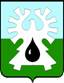 ГОРОДСКОЙ ОКРУГ УРАЙХанты-Мансийского автономного округа - ЮгрыАДМИНИСТРАЦИЯ ГОРОДА УРАЙ ПОСТАНОВЛЕНИЕот			                             № Руководствуясь частью 4.1, абзацем вторым части 5 статьи 20 Федерального закона от 06.10.2003 № 131-ФЗ «Об общих принципах организации местного самоуправления в Российской Федерации»,  на основании решения Думы города Урай от 06.12.2023 № 90 «О реализации права на участие в осуществлении государственных полномочий по финансовому обеспечению социальной поддержки (обеспечению новогодними подарками) отдельных категорий несовершеннолетних»:Установить Порядок реализации права на участие в осуществлении государственных  полномочий по финансовому обеспечению социальной поддержки (обеспечению новогодними подарками) отдельных категорий несовершеннолетних согласно приложению.Постановление действует до 31 декабря 2023 года.Опубликовать постановление в газете «Знамя» и разместить на официальном сайте органов местного самоуправления города Урай в информационно-телекоммуникационной сети «Интернет».Контроль за выполнением постановления возложить на заместителя главы города Урай Е.Н. Подбуцкую.Исполняющий обязанности главы города Урай			                            М.В. ДаниловПриложение к постановлению       администрации города Урай                                                                                                 от _____________ №_______Порядок реализации права на участие в осуществлении государственных полномочий по финансовому обеспечению социальной поддержки (обеспечению новогодними подарками) отдельных категорий несовершеннолетних 1. Общие положения1. Порядок реализации права на участие в осуществлении государственных полномочий по финансовому обеспечению социальной поддержки (обеспечению новогодними подарками) отдельных категорий несовершеннолетних (далее - Порядок) разработан в соответствии с частью 4.1, абзацем вторым части 5 статьи 20 Федерального закона от 06.10.2003 №131-ФЗ «Об общих принципах организации местного самоуправления в Российской Федерации»,  на основании решения Думы города Урай от 06.12.2023 № 90 «О реализации права на участие в осуществлении государственных полномочий по финансовому обеспечению социальной поддержки (обеспечению новогодними подарками) отдельных категорий несовершеннолетних».2. Настоящий Порядок определяет условия и порядок предоставления социальной поддержки (обеспечения новогодними подарками) отдельным категориям несовершеннолетних, определенным решением Думы города Урай от 06.12.2023 № 90 «О реализации права на участие в осуществлении государственных полномочий по финансовому обеспечению социальной поддержки (обеспечению новогодними подарками) отдельных категорий несовершеннолетних» (далее – отдельные категории несовершеннолетних).3. Органом администрации города Урай, обеспечивающим реализацию права на участие администрации города Урай в осуществлении государственных  полномочий по финансовому обеспечению социальной поддержки (обеспечению новогодними подарками) отдельных категорий несовершеннолетних, является управление по культуре и социальным вопросам администрации города Урай (далее – Уполномоченный орган).Заказчиком, обеспечивающим заключение и исполнение договора на поставку новогодних подарков отдельным категориям несовершеннолетних, является муниципальное автономное учреждение «Культура» (далее – Заказчик).4. Финансовое обеспечение социальной поддержки (обеспечение новогодними подарками) отдельных категорий несовершеннолетних осуществляется за счет средств бюджета городского округа Урай Ханты-Мансийского автономного округа – Югры в рамках муниципальной программы «Культура города Урай», утвержденной постановлением администрации города Урай от 27.09.2021 №2351 (мероприятие 2.1 «Стимулирование культурного разнообразия в городе Урай»).2. Условия и порядок предоставления социальной поддержки (обеспечения новогодними подарками) отдельным категориям несовершеннолетних 5. Социальная поддержка отдельных категорий несовершеннолетних предоставляется:5.1. Для несовершеннолетних, являющихся членами многодетных малоимущих семей – при одновременной соблюдении условий:1) несовершеннолетний является членом многодетной семьи, признанной таковой в соответствии с Законом Ханты-Мансийского автономного округа - Югры от 07.07.2004 № 45-оз «О поддержке семьи, материнства, отцовства и детства в Ханты-Мансийском автономном округе – Югре», и постоянно проживает в городском округе Урай Ханты-Мансийского автономного округа – Югры (далее – город Урай);2) несовершеннолетний является членом малоимущей семьи, которая по не зависящим от нее причинам имеет среднедушевой доход ниже величины прожиточного минимума, установленного в Ханты-Мансийском автономном округе – Югре, являющейся получателем государственной социальной помощи в период с 01.01.2023 до 31.12.2023 в соответствии с Законом Ханты-Мансийского автономного округа – Югры от 24.12.2007 №197-оз «О государственной социальной помощи и дополнительных мерах социальной помощи населению Ханты-Мансийского автономного округа – Югры»; 3) по состоянию на 31.12.2023 (включительно)  несовершеннолетний не достиг возраста 17 лет. 5.2. Для несовершеннолетних, являющихся членами семей, вынужденно покинувших территории Донецкой Народной Республики, Луганской Народной Республики, Запорожской, Херсонской областей, Украины и прибывших на территорию Российской Федерации – при одновременной соблюдении условий:1) несовершеннолетний является членом семьи, вынужденно покинувшей территории Донецкой Народной Республики, Луганской Народной Республики, Запорожской, Херсонской областей, Украины и прибывшей на территорию Российской Федерации не ранее 18.02.2022, и пребывает на территории города Урай;2) по состоянию на 31.12.2023 (включительно)  несовершеннолетний не достиг возраста 17 лет. 5.3. Для несовершеннолетних, являющихся детьми граждан, призванных в городском округе Урай Ханты-Мансийского автономного округа – Югры на военную службу по мобилизации или проходящих военную службу по контракту, либо заключивших контракт о добровольном содействии в выполнении задач, возложенных на Вооруженные Силы Российской Федерации, в ходе специальной военной операции на территориях Украины, Донецкой Народной Республики, Луганской Народной Республики, Запорожской, Херсонской областей – при одновременной соблюдении условий: 1) несовершеннолетний является ребенком гражданина, призванного в городском округе Урай Ханты-Мансийского автономного округа – Югры на военную службу по мобилизации или проходящего военную службу по контракту, либо заключившего контракт о добровольном содействии в выполнении задач, возложенных на Вооруженные Силы Российской Федерации, в ходе специальной военной операции на территориях Украины, Донецкой Народной Республики, Луганской Народной Республики, Запорожской, Херсонской областей, и постоянно проживает в городе Урай;2) по состоянию на 31.12.2023 (включительно)  несовершеннолетний не достиг возраста 17 лет. 6. Социальная поддержка отдельных категорий несовершеннолетних предоставляется в натуральной форме в виде новогодних подарков.7. На одного несовершеннолетнего выделяется один новогодний подарок. 8. Размер расходов на предоставление новогодних подарков отдельным категориям несовершеннолетних устанавливается из расчета 400 рублей 00 копеек на одного несовершеннолетнего.Состав новогодних подарков определяется Заказчиком при их формировании с учетом государственных санитарно-гигиенических требований и устанавливается договором на поставку новогодних подарков несовершеннолетним в соответствии с действующим законодательством.9. Уполномоченный орган осуществляет информирование населения о социальной поддержке отдельных категорий несовершеннолетних в виде новогодних подарков через средства массовой информации.10. Заказчик:1) обеспечивает заключение и исполнение договора на поставку новогодних подарков  отдельным категориям несовершеннолетних в соответствии с Федеральным законом от 18.07.2011 №223-ФЗ «О закупках товаров, работ, услуг отдельными видами юридических лиц»;2) осуществляет выдачу новогодних подарков отдельным категориям несовершеннолетних  с привлечением волонтеров муниципального ресурсного центра развития и поддержки добровольчества (волонтерства) на территории города Урай «Доброволец Урая» (по согласованию с ними).11. Выдача новогодних подарков производится с 25.12.2023 по 29.12.2023 по адресу: улица Ленина, дом 97, город Урай, Ханты-Мансийский автономный округ – Югра при предъявлении:11.1. Для несовершеннолетних, являющихся членами многодетных малоимущих семей:1) документа, удостоверяющего личность родителя (законного представителя);2) документа, подтверждающего регистрацию несовершеннолетнего по месту жительства на территории города Урай (либо отметки в паспорте гражданина Российской Федерации о регистрации несовершеннолетнего, достигшего 16-летнего возраста, по месту жительства на территории города Урай);3) удостоверения многодетной семьи Ханты-Мансийского автономного округа – Югры;4) справки о нахождении на учете в качестве получателя мер социальной поддержки в Казенном учреждении Ханты-Мансийского автономного округа - Югры «Центр социальных выплат» (филиал в городе Урай), полученной за период 2023 года через личный кабинет Многофункционального центра предоставления государственных и муниципальных услуг (МФЦ) (далее – многофункциональный центр) либо Единого портала государственных услуг (https://www.gosuslugi.ru/58225/6/info). Документы, указанные в подпунктах 1 – 3 настоящего пункта, предъявляются родителем (законным представителем) несовершеннолетнего для обозрения, документ, указанный в подпункте 4 настоящего пункта, остается у Заказчика. 11.2. Для несовершеннолетних, являющихся членами семей, вынужденно покинувших территории Донецкой Народной Республики, Луганской Народной Республики, Запорожской, Херсонской областей, Украины и прибывших на территорию Российской Федерации: 1) документа, удостоверяющего личность родителя (законного представителя);2) одного из перечисленных ниже документов (сведений), подтверждающих законные основания пребывания на территории города Урай:миграционная карта и отрывная часть уведомления о прибытии иностранного гражданина или лица без гражданства в место пребывания с отметкой, проставляемой в установленном порядке территориальным органом МВД России, многофункциональным центром, гостиницей, организацией федеральной почтовой связи. Если уведомление о прибытии иностранного гражданина в место пребывания подано в электронной форме, то копия отрывной части указанного уведомления, подписанной усиленной квалифицированной электронной подписью должностного лица территориального органа МВД России;отметка в документе, удостоверяющем личность, о пересечении государственной границы при въезде на территорию Российской Федерации после 18.02.2022;отрывная часть заявления иностранного гражданина или лица без гражданства о регистрации по месту жительства с отметкой, проставляемой в установленном порядке территориальным органом МВД России;разрешение на временное проживание с отметкой о регистрации по месту жительства;вид на жительство с отметкой о регистрации по месту жительства.Документы, указанные в настоящем пункте, предъявляются родителем (законным представителем) несовершеннолетнего для обозрения. 11.3. Для несовершеннолетних, являющихся детьми граждан, призванных в городском округе Урай Ханты-Мансийского автономного округа – Югры на военную службу по мобилизации или проходящих военную службу по контракту, либо заключивших контракт о добровольном содействии в выполнении задач, возложенных на Вооруженные Силы Российской Федерации, в ходе специальной военной операции на территориях Украины, Донецкой Народной Республики, Луганской Народной Республики, Запорожской, Херсонской областей: 1) документа, удостоверяющего личность родителя (законного представителя);2) документа, подтверждающего регистрацию несовершеннолетнего по месту жительства на территории города Урай (либо отметки в паспорте гражданина Российской Федерации о регистрации несовершеннолетнего, достигшего 16-летнего возраста, по месту жительства на территории города Урай);3) справки, выданной Военным комиссариатом города Урай Ханты-Мансийского автономного округа – Югра об участии родителя в специальной военной операции на территориях Украины, Донецкой Народной Республики, Луганской Народной Республики, Запорожской, Херсонской областей.Документы, указанные в настоящем пункте, предъявляются родителем (законным представителем) несовершеннолетнего для обозрения.Об установлении Порядка реализации права на участие в осуществлении государственных  полномочий по финансовому обеспечению социальной поддержки (обеспечению новогодними подарками) отдельных категорий несовершеннолетних